Faculty Profile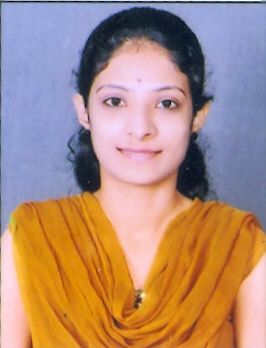 Ms. Anusha
ASSISTANT PROFESSOR
QualificationProgrammeSpecializationInstitution/UniversityMScComputer scienceMysore University  Seminars/Conferences/Symposium/Workshops